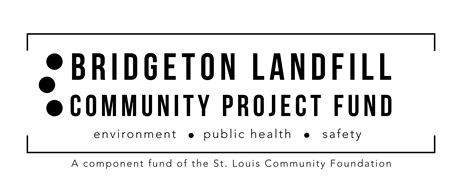 Small GrantsThe Bridgeton Landfill Community Project Fund (Bridgeton Fund) was established in July 2018 with $12.5 million from a legal settlement between the State of Missouri and Republic Services, Allied Services, and Bridgeton Landfill, LLC regarding the subsurface smoldering event at the Bridgeton Landfill in Bridgeton, MO.  Per the terms of the settlement, the Bridgeton Fund will support nonprofit (501c3) organizations working or located within a four-mile radius of the Bridgeton Landfill. Grants from the Fund are for initiatives that contribute to the betterment of the environment, health, and safety of the communities within that area.  The Bridgeton Fund will sunset after four-years.The St. Louis Community Foundation is charged with administering the Bridgeton Fund.Instructions:Please complete and attach the following:ApplicationAll required attachments listed on the last pageSubmit proposals by 5:00 p.m. on Friday, April 12, 2019.Provide a Word document.  No handwritten proposals will be accepted.Please answer all the questions.Please do not include any materials other than those specifically requested.Contact Elizabeth George (egeorge@stlgives.org; 314.880.4956) or Maria Bradford (mbradford@stlgives.org; 314.880.4961) with any questions or concerns.Submit your application by email to:grants@stlgives.org 
Access the CGA User Guide for the following information:Background on the Common Grant ApplicationFrequently Asked QuestionsGlossary of TermsProposal Writing TipsGuide to each question asked in this application, including examples on how to best answer each questionResources:Missouri Common Grant Application Orientations, presented by the Gateway Center for Giving and Network for Strong Communities (NSC) (scheduled periodically throughout the year)The Grants and Foundation Center at the St. Louis Public Library Central BranchFoundation Center resources can also be accessed at the Kirkwood Public Library and the St. Charles Public LibraryFoundation Center Guide to Proposal WritingIn a maximum of three pages, please include: Brief summary of organization’s history and description of your work in the Bridgeton Landfill Community Project Fund 4-mile footprint.Purpose of this funding request. Please describe: Community/client needs or problems that will be addressed by this project AND 3-5 strengths of the community/clients your organization serves. (See User Guide, Section C, Questions 5 & 6 for more information).The target population, number of individuals, and geographic area that will benefit from this proposal.What your organization hopes to accomplish (outputs and/or outcomes).How your organization intends to accomplish the above.If applicable: Names and brief description of roles of partners on this project.List any internal or external efforts your organization is currently undertaking to incorporate diversity, equity, and/or inclusion (DEI) into its policies and practices. Are there DEI initiatives your organization hopes to undertake? Answers to this question will provide a valuable perspective on our potential grantees’ capacity to address diversity, equity, and inclusion issues. See the User Guide, Section B, Question 3 for more information and example.Required attachments:
Project budget using the CGA budget template provided. (NOTE: check both tabs of the spreadsheet).Organization’s annual budget.IRS Letter of Determination.Bridgeton Fund Small Grant Application Cover SheetBridgeton Fund Small Grant Application Cover SheetBridgeton Fund Small Grant Application Cover SheetBridgeton Fund Small Grant Application Cover SheetBridgeton Fund Small Grant Application Cover SheetBridgeton Fund Small Grant Application Cover SheetBridgeton Fund Small Grant Application Cover SheetGrantmaker to whom this application is submitted:St. Louis Community Foundation / Bridgeton Landfill Community Project FundSt. Louis Community Foundation / Bridgeton Landfill Community Project FundSt. Louis Community Foundation / Bridgeton Landfill Community Project FundSt. Louis Community Foundation / Bridgeton Landfill Community Project FundSt. Louis Community Foundation / Bridgeton Landfill Community Project FundSt. Louis Community Foundation / Bridgeton Landfill Community Project FundApplication date: Organization’s legal name: (as shown on IRS Letter of Determination)Doing business as: (if different from legal name)EIN #:Address:City: State: ZIP code: Org. Telephone #:Org. Fax #: Org. Fax #: Org. Website:Org. Email Address:Org. Email Address:Executive Director:(or top executive, if paid staff)(Please include prefix and title)Phone #:Phone #:Executive Director:(or top executive, if paid staff)(Please include prefix and title)Email address:Email address:Main contact(s) for this proposal: (Please include prefix and title)Phone #:	Phone #:	Main contact(s) for this proposal: (Please include prefix and title)Email address:Email address:Board President:Phone #:Phone #:Board President:Email address:Email address:Organization’s tax exempt status/IRS designation (e.g., 501(c)(3), 501(c)(9), etc.)(Attach a copy of the IRS Letter of Determination- NOTE- this is not the state sales and use tax exemption certificate.  If there has been a name change provide copies of the amended state certificate of incorporation and amended IRS Letter of Determination.)If not a 501(c)(3) nonprofit, then who is the fiscal agent?(Attach a copy of the written agreement from fiscal agent plus fiscal agent’s contact information and EIN.) Organization’s mission statement:Type of request (check one): Note: not all funders support each type of request. Check with individual grantmaker.Type of request (check one): Note: not all funders support each type of request. Check with individual grantmaker.Type of request (check one): Note: not all funders support each type of request. Check with individual grantmaker.Type of request (check one): Note: not all funders support each type of request. Check with individual grantmaker.Type of request (check one): Note: not all funders support each type of request. Check with individual grantmaker.[  ] Project/Program Support      [  ] New Project      [  ] Existing Project      [  ] Expansion of Existing Project[  ] Project/Program Support      [  ] New Project      [  ] Existing Project      [  ] Expansion of Existing Project[  ] Project/Program Support      [  ] New Project      [  ] Existing Project      [  ] Expansion of Existing Project[  ] Other (explain)[  ] Other (explain)[  ] General Operating Support[  ] General Operating Support[  ] General Operating Support[  ] Other (explain)[  ] Other (explain)Project name: (if general operating please indicate)Project name: (if general operating please indicate)Proposal summary:  In 100 words or less summarize the purpose of this request.Proposal summary:  In 100 words or less summarize the purpose of this request.Proposal summary:  In 100 words or less summarize the purpose of this request.Proposal summary:  In 100 words or less summarize the purpose of this request.Proposal summary:  In 100 words or less summarize the purpose of this request.Funding period requested: (be specific)       /      /       through       /      /     /      /       through       /      /Amount requested:$Total project budget for this period: (not required if general operating request)$$Organizational annual budget:$Organization fiscal year:    /       /       through      /      /    /       /       through      /      /    /       /       through      /      /    /       /       through      /      /Geographic area(s) served:(include specific zipcodes and cities)(For this project.  If general operations support, for this organization).(For this project.  If general operations support, for this organization).(For this project.  If general operations support, for this organization).(For this project.  If general operations support, for this organization).AgreementI certify, to the best of my knowledge, that all information included in this proposal is correct. The tax exempt status of this organization is still in effect. If a grant is awarded to this organization, then the proceeds of that grant will not be distributed or used to benefit any organization or individual supporting or engaged in unlawful activities.In compliance with the USA Patriot Act and other counterterrorism laws, I certify that all funds received from this funder will be used in compliance with all applicable anti-terrorist financing and asset control laws, statutes, and executive orders.Signature & Title of Authorized Representative (e.g. Executive Director)Date